Selvitys tulee tehdä tutkimuskauden päätyttyä ennen seuraavan vuoden apurahaosuuden maksamista.Apurahan saaja
     

Tutkimuksen otsikko
     Apurahan myöntövuosi		Kaksivuotinen apuraha	Kolmivuotinen apuraha
     			      		     Raportointivuosi 
     			Onko tutkimus edennyt suunnitelman mukaisesti?Kyllä	      Ei 	      Jos ei, niin miksi 
     Yhteenveto saavutetuista tuloksista viimeksi kuluneen vuoden aikana.
     
Tutkimuksen julkaisemista koskevat tiedot. Kaikki tutkimusjulkaisut, joissa säätiön apurahaa on käytetty.
PubMedissä julkaistut
- julkaisun bibliograafiset tiedot, LTS:n apurahan saajan nimi lihavoituna   (linkki julkaisuun)
Muut vertaisarvioidut julkaisut
- julkaisun bibliograafiset tiedot, LTS:n apurahan saajan nimi lihavoituna    (linkki julkaisuun)Valmistuneet väitöskirjat      (linkki väitöskirjaan)Puhelin	     Sähköposti	     Päiväys	     Allekirjoitus	     Väliraportti lähetetään sähköpostitse lts@ltts.fi.  
   VÄLIRAPORTTI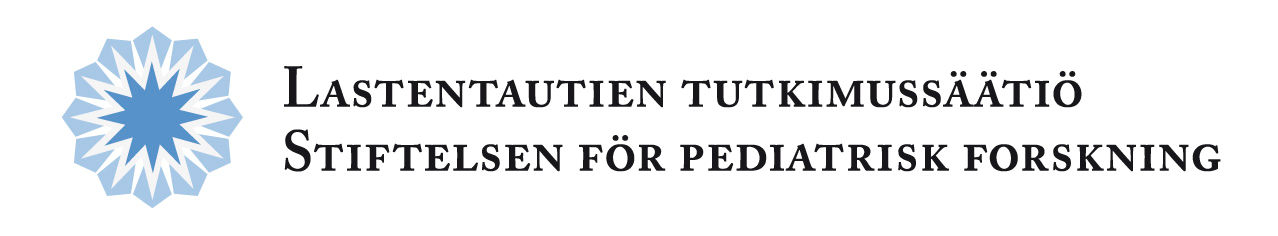 